Тематическая неделя посвященная защитникам и жителям Блокадного ЛенинградаЕжегодно 27 января в нашей стране отмечается День полного освобождения Ленинграда от фашистской блокады (1944 год). Это День воинской славы России, который был установлен в соответствии с Федеральным законом «О днях воинской славы (победных днях) России» от 13 марта 1995 года. 27 января 1944 года закончилась героическая оборона города на Неве, продолжавшаяся на протяжении 872 дней. Немецким войскам так и не удалось вступить в город, сломить сопротивление и дух его защитников. С 20 по 27 января школьной библиотекой была организованна и проведена тематическая неделя посвящённая защитникам и жителям блокадного Ленинграда. С целью воспитания патриотизма, чувства гордости за свою страну, за свой народ и формирования у обучающихся интереса к историческим событиям своей Родины для ребят основной и средней школы школьный библиотекарь провела Уроки мужества «Блокада Ленинграда». Ребятам были показаны: фильм «Великая война. Ленинград», презентация «Ленинград в годы блокады», в ходе которой беседовали и вспоминали о блокадном хлебе, о Тане Савичевой, о дороге жизни…Для самых маленьких школьный библиотекарь провела тематический библиотечный урок «Великая отечественная война». После показала солдатскую сказку К. Паустовского «Похождения жука-носорога».Чтобы активизировать творческую деятельность обучающихся, а также развивать интерес к истории военных событий Великой Отечественной войны в школьной библиотеке во время перемен посетителям было предложено принять участие в создании Устного журнала «Блокада Ленинграда. 900 дней и ночей». Во время создания журнала дети знакомить с трагической судьбой ленинградцев, стойкостью и мужеством в схватке с врагом.Дополнительно в школьной библиотеке была организована выставка-коллаж «Непокоренный Ленинград». На выставке битва за Ленинград раскрыта одним из важнейших сражений Второй мировой войны и самым продолжительным в годы Великой Отечественной войны. Она стала символом мужества и самоотверженности защитников города. Ни страшный голод, ни холод, ни постоянные артиллерийские обстрелы и бомбардировки не смогли сломить волю защитников и жителей блокадного города. Несмотря на ужасные лишения и испытания, которые выпали на долю этих людей, ленинградцы выстояли, спасли свой город от захватчиков. Подвиг жителей и защитников города навсегда остался в российской истории символом отваги, стойкости, величия духа и любви к нашей Родине.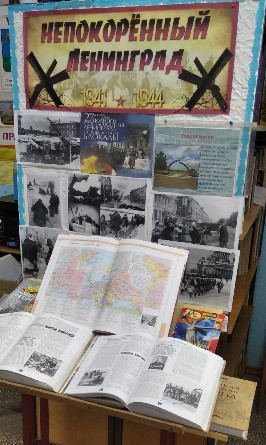 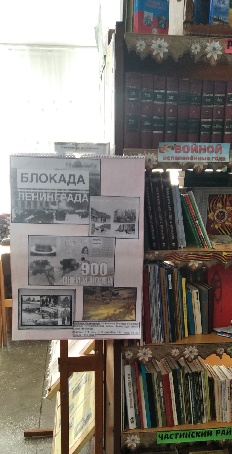 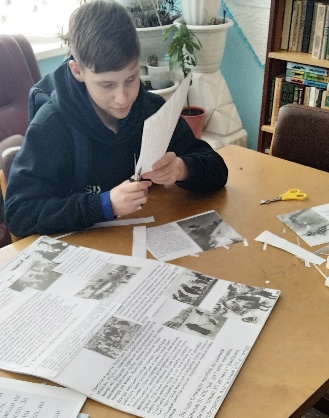 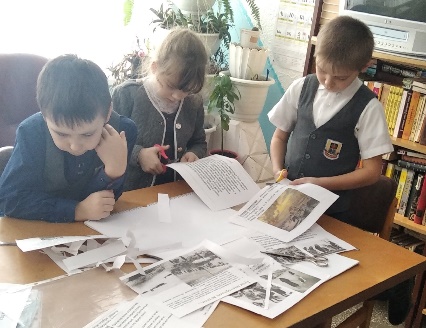 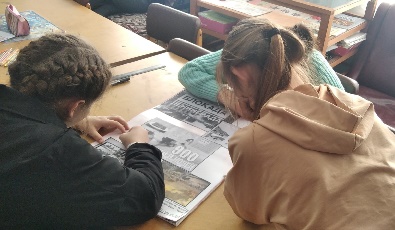 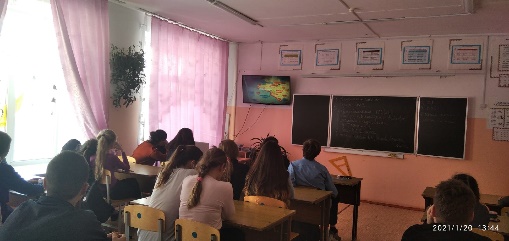 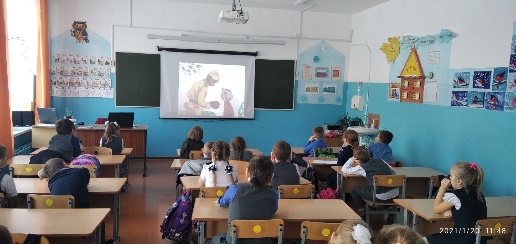 